Wegen wiederholter Motorprobleme mit Flugmotoren Rotax 912/914 erhebt das BAZL und die SUST nachfolgend Daten, um hierzu eine Ursachenanalyse für die Vorfälle zu entwickeln.Dieses Projekt dient einzig und allein der Ursachenanalyse, um den Grund für dieses Ereignis zu ermitteln.Nachfolgender Fragebogen möge daher umfassend mit genauesten Informationen ausgefüllt werden.InhaltsverzeichnisWenn möglich: Bitte nachfolgende Bilder per Email zusenden: occurrence@bazl.admin.ch* Cowling bitte rundum entfernenDie Übermittlung dieses Erhebungsbogens nebst Prüfberichte und Bilder bitte per Email:occurrence@bazl.admin.ch  und an info-av@sust.admin.chOder per Post   Sicherheits- und Risikomanagement (SRM) Papiermühlestrasse 

Postadresse: 3003 Bern1. Kontakt2. Ereignis - Daten3. Wetter4. Ereignismeldung (lang) 5. Zelle1. Kontakt2. Ereignis - Daten3. Wetter4. Ereignismeldung (lang) 5. Zelle6. Motor    6.1 Allgemeines    6.2 Zündkerzen
    6.3 Vergaser7. Auspuffanlage6. Motor    6.1 Allgemeines    6.2 Zündkerzen
    6.3 Vergaser7. Auspuffanlage  8. Propeller  9. Kraftstoffsystem10. Ansaugsystem11. Beschreibung12. Ursachen13. Rotax allgemein  8. Propeller  9. Kraftstoffsystem10. Ansaugsystem11. Beschreibung12. Ursachen13. Rotax allgemeinKontaktKontaktKontaktKontaktKontaktHinweiseFirma / Verein freiwillige AngabeName, Vornamefür RückfragenStraße / Nr.freiwillige AngabePlz / Ortfreiwillige AngabeE-Mail-Adressefür RückfragenMobiltelefonfür RückfragenWem gehört das Luftfahrzeug Eigentümer Halter Pilot Eigentümer Halter Pilot Flugschüler Flugschule Charterer Flugschüler Flugschule Chartererfreiwillige AngabenWer hat das Ereignis erlebt? Eigentümer Halter Pilot Eigentümer Halter Pilot Flugschüler Flugschule Charterer Flugschüler Flugschule Chartererbitte angebenBesatzung / Gäste____ Personen____ Personen Pilot Fluglehrer Gast Pilot Fluglehrer Gastfreiwillige AngabeEreignis - Daten Ereignis - Daten Ereignis - Daten Ereignis - Daten HinweiseFile number aus E2Ereignisdatum (UTC)aus E2Uhrzeit
(UTC)aus E2FlugphaseTouch-and-go
 ja           neinFlugplatzaus E2ICAO-Codeaus E2Platzhöhe_________  ft m ft mVFR-ChartVorfall beim … Startlauf Steigflug Reiseflug Anflug Landung Touch/Go Anflug Landung Touch/GoWichtigFlughöhe beim Ereignis_________ ft              AGL m             MSL ft              AGL m             MSLWichtigBesichtigung des Lfz möglich Ja          Nein Ja          Nein Ja          NeinWetter (wenn nicht möglich wird dies vom BAZL aus METAR-Daten ausgefüllt)Wetter (wenn nicht möglich wird dies vom BAZL aus METAR-Daten ausgefüllt)Wetter (wenn nicht möglich wird dies vom BAZL aus METAR-Daten ausgefüllt)HinweiseLuftdruck QNH_____ hPa_____ mBaram FlugplatzTemperatur /Taupunktam FlugplatzTemperaturTaupunktTower / LuftaufsichtTemperatur /Taupunktam Flugplatz_____ ° Celsius_____ ° CelsiusTower / LuftaufsichtWolkenuntergrenze_________ ft mTower / LuftaufsichtWolkenart bedeckt aufgelockert Keine Wolken Regen / SchneeTower / LuftaufsichtWind am Platz_____ Knoten BöenTower / LuftaufsichtMETAR Flugplatzdurch BAZL auszufüllenEreignismeldung Langtext, zur KontrolleEreignismeldung Langtext, zur KontrolleHinweiseSo liegt die Ereignismeldung beim BAZL vor 
(zur Kontrolle)aus E2ZelleZelleZelleHinweiseKennzeichenaus E2Herstelleraus E2Modellaus E2(oder Bordbuch)Typaus E2(oder Bordbuch)Seriennummeraus E2(oder Bordbuch)Gesamtbetriebszeit                          Std. (Zelle)                          Std. (Zelle)BordbuchBaujahraus E2(oder Bordbuch)Halter seit Datum_____ . _____ . __________ . _____ . _____BordbuchLetzte JNP Zelle_____ . _____ . __________ . _____ . _____JahresnachprüfungWartungspartner IHB / LTB Hersteller Rotax Motorwart Halter SonstigeIHB = InstandhaltungsbetriebLTB = Luftfahrttechnischer BetriebPrüfbericht liegt vor Ja          Nein Ja          NeinFalls “Ja” bitte mitsendenWelche CAMO/CAO war verantwortlich?(freiwillige Angabe)Ist der Eigentümer gefugt gem. IHP eingeschränkte Instandhaltung selbst durchzuführen? Ja          Nein Ja          NeinMotorMotorMotorMotorMotorMotorMotorMotorMotorHinweise6.1 Allgemeines6.1 Allgemeines6.1 Allgemeines6.1 Allgemeines6.1 Allgemeines6.1 Allgemeines6.1 Allgemeines6.1 Allgemeines6.1 AllgemeinesHerstellerHersteller Rotax BRP            Anderer Rotax BRP            Anderer Rotax BRP            Anderer Rotax BRP            Anderer Rotax BRP            Anderer Rotax BRP            Anderer Rotax BRP            Anderer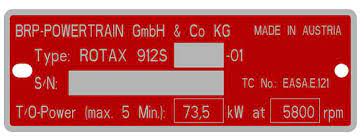 Befindet sich oben/hinten auf dem Freilauf oder unten rechts, je nach Modell.schwarz oder rotModell / Typ / SerieModell / Typ / Serie912912914914914915915Befindet sich oben/hinten auf dem Freilauf oder unten rechts, je nach Modell.schwarz oder rotModell / Typ / SerieModell / Typ / Serie S/ULS  A/F/UL iS/iSC S/ULS  A/F/UL iS/iSC F/UL F/UL F/UL iS A iSC A iS A iSC ABefindet sich oben/hinten auf dem Freilauf oder unten rechts, je nach Modell.schwarz oder rotSeriennummerSeriennummer___ ___ ___ ___ ___ ___ ___ (7-stellig)Bzw. aus E2:        ___ ___ ___ ___ ___ ___ ___ (7-stellig)Bzw. aus E2:        ___ ___ ___ ___ ___ ___ ___ (7-stellig)Bzw. aus E2:        ___ ___ ___ ___ ___ ___ ___ (7-stellig)Bzw. aus E2:        ___ ___ ___ ___ ___ ___ ___ (7-stellig)Bzw. aus E2:        ___ ___ ___ ___ ___ ___ ___ (7-stellig)Bzw. aus E2:        ___ ___ ___ ___ ___ ___ ___ (7-stellig)Bzw. aus E2:        Befindet sich oben/hinten auf dem Freilauf oder unten rechts, je nach Modell.schwarz oder rotModell / Typ / Serie aus E2Modell / Typ / Serie aus E2Befindet sich oben/hinten auf dem Freilauf oder unten rechts, je nach Modell.schwarz oder rotZertifiziertZertifiziert Ja          Nein Ja          Nein Ja          Nein Ja          Nein Ja          Nein Ja          Nein Ja          NeinBefindet sich oben/hinten auf dem Freilauf oder unten rechts, je nach Modell.schwarz oder rotGesamtbetriebszeitGesamtbetriebszeit_____ : _____ Std. (Motor) _____ : _____ Std. (Motor) _____ : _____ Std. (Motor) _____ : _____ Std. (Motor) _____ : _____ Std. (Motor) _____ : _____ Std. (Motor) _____ : _____ Std. (Motor) Befindet sich oben/hinten auf dem Freilauf oder unten rechts, je nach Modell.schwarz oder rotBaujahrBaujahr_____ / _____ (Monat/Jahr)_____ / _____ (Monat/Jahr)_____ / _____ (Monat/Jahr)_____ / _____ (Monat/Jahr)_____ / _____ (Monat/Jahr)_____ / _____ (Monat/Jahr)_____ / _____ (Monat/Jahr)Befindet sich oben/hinten auf dem Freilauf oder unten rechts, je nach Modell.schwarz oder rotGovernor Governor  Ja        Nein Ja        Nein Ja        NeinBei „Ja“, bitte AngebenBei „Ja“, bitte AngebenBei „Ja“, bitte AngebenBei „Ja“, bitte AngebenPropeller-ReglerHersteller:Hersteller:Hersteller:MotorbuchSeriennummer:Seriennummer:Seriennummer:MotorbuchGrundüberholungGrundüberholung_____ . _____ . _____ (Datum)_____ . _____ . _____ (Datum)_____ . _____ . _____ (Datum)_____ . _____ . _____ (Datum)_____ . _____ . _____ (Datum)_____ . _____ . _____ (Datum)_____ . _____ . _____ (Datum)MotorbuchLetzte WartungLetzte Wartung_____ . _____ . _____ (Datum)_____ . _____ . _____ (Datum)_____ . _____ . _____ (Datum)_____ . _____ . _____ (Datum)_____ . _____ . _____ (Datum)_____ . _____ . _____ (Datum)_____ . _____ . _____ (Datum)JahresnachprüfungArt der WartungArt der Wartung   50 Std. 100 Std.   50 Std. 100 Std.   50 Std. 100 Std. 200 Std. 600 Std. 200 Std. 600 Std. 200 Std. 600 Std. 200 Std. 600 Std.Motorbuch / Rechnung LTBWartung durchWartung durch IHB / LTB Hersteller Rotax IHB / LTB Hersteller Rotax IHB / LTB Hersteller Rotax Motorwart Halter Sonstige Motorwart Halter Sonstige Motorwart Halter Sonstige Motorwart Halter SonstigeIHB = InstandhaltungsbetriebLTB = Luftfahrttechnischer BetriebPrüfbericht liegt vorPrüfbericht liegt vor Ja          Nein Ja          Nein Ja          Nein Ja          Nein Ja          Nein Ja          Nein Ja          NeinFalls “Ja” bitte mitsenden5-Jahres-Kontrolle5-Jahres-Kontrolle_____ . _____ . _____ (Datum)_____ . _____ . _____ (Datum)_____ . _____ . _____ (Datum)_____ . _____ . _____ (Datum)_____ . _____ . _____ (Datum)_____ . _____ . _____ (Datum)_____ . _____ . _____ (Datum)5-Jahres-Kontrolle durch5-Jahres-Kontrolle durch IHB / LTB Hersteller Rotax IHB / LTB Hersteller Rotax IHB / LTB Hersteller Rotax Motorwart Halter Sonstige Motorwart Halter Sonstige Motorwart Halter Sonstige Motorwart Halter SonstigeIHB = InstandhaltungsbetriebLTB = Luftfahrttechnischer BetriebPrüfbericht liegt vor Ja          Nein Ja          Nein Ja          Nein Ja          Nein Ja          Nein Ja          Nein Ja          Nein Ja          NeinFalls “Ja” bitte mitsendenMotorhistorie Original    Austausch    Grundüberholt Original    Austausch    Grundüberholt Original    Austausch    Grundüberholt Original    Austausch    Grundüberholt Original    Austausch    Grundüberholt Original    Austausch    Grundüberholt Original    Austausch    Grundüberholt Original    Austausch    GrundüberholtMotorbuchModellwechsel Ja          Nein Ja          Nein Ja          Nein Ja          Nein Ja          Nein Ja          Nein Ja          Nein Ja          Neinz.B.80 auf 100 PSZylinderDruckverlust-Test Ja          Nein Ja          Nein Ja          Nein Ja          Nein Ja          Nein Ja          Nein Ja          Nein Ja          NeinZylinderDruckverlust-Test_____ . _____ . _____ (Datum)_____ . _____ . _____ (Datum)_____ . _____ . _____ (Datum)_____ . _____ . _____ (Datum)_____ . _____ . _____ (Datum)_____ . _____ . _____ (Datum)_____ . _____ . _____ (Datum)_____ . _____ . _____ (Datum)Letzte DurchführungDruckverluste derZylinder in Prozent11222334ZylinderDruckverluste derZylinder in Prozentin %Service BulletinsAlert Service Bulletins Ja          Nein        UnbekanntService Bulletins Ja          Nein        UnbekanntAlert Service Bulletins Ja          Nein        UnbekanntService Bulletins Ja          Nein        UnbekanntAlert Service Bulletins Ja          Nein        UnbekanntService Bulletins Ja          Nein        UnbekanntAlert Service Bulletins Ja          Nein        UnbekanntService Bulletins Ja          Nein        UnbekanntAlert Service Bulletins Ja          Nein        UnbekanntService Bulletins Ja          Nein        UnbekanntAlert Service Bulletins Ja          Nein        UnbekanntService Bulletins Ja          Nein        UnbekanntAlert Service Bulletins Ja          Nein        UnbekanntService Bulletins Ja          Nein        UnbekanntAlert Service Bulletins Ja          Nein        UnbekanntService Bulletins Ja          Nein        UnbekanntSind alleBulletins berücksichtigt?Veröffentlicht aufflyrotax.comZylinderBoroskope-Check Ja     Nein Ja     Nein Ja     Nein Ja     NeinBei „Ja“, bitte AngebenBei „Ja“, bitte AngebenBei „Ja“, bitte AngebenBei „Ja“, bitte AngebenSichtkontrolle ZylinderZylinderBoroskope-CheckDatumDatumDatumDatum____.____.________.____.________.____.________.____.____Prüfbericht liegt vor Ja     Nein Ja     Nein Ja     Nein Ja     Nein Ja     Nein Ja     Nein Ja     Nein Ja     NeinFalls “Ja” bitte mitsendenZwangsbelüftung vorhanden Ja     Nein Ja     Nein Ja     Nein Ja     Nein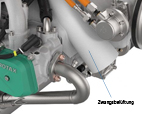 Luftströmung durch GFKMotoröl AeroShell Plus 4      EVVA Oil Anderes _____________                 AeroShell Plus 4      EVVA Oil Anderes _____________                 AeroShell Plus 4      EVVA Oil Anderes _____________                 AeroShell Plus 4      EVVA Oil Anderes _____________                 AeroShell Plus 4      EVVA Oil Anderes _____________                 AeroShell Plus 4      EVVA Oil Anderes _____________                 AeroShell Plus 4      EVVA Oil Anderes _____________                 AeroShell Plus 4      EVVA Oil Anderes _____________                6.2 Zündkerzen6.2 Zündkerzen6.2 ZündkerzenZündkerzen Rotax   Bei „NGK“ bitte TeilenummerZündkerzen NGK    DCPR7E DCPR8EAufdruck aufKeramikteilBeschreibung 
ZündkerzenbildGgf. mit Bildern6.3 Vergaser6.3 Vergaser6.3 VergaserBlick vom Prop zum Cockpit !Blick vom Prop zum Cockpit !Blick vom Prop zum Cockpit !Blick vom Prop zum Cockpit !Hersteller BING64          Rotax BING64          Rotax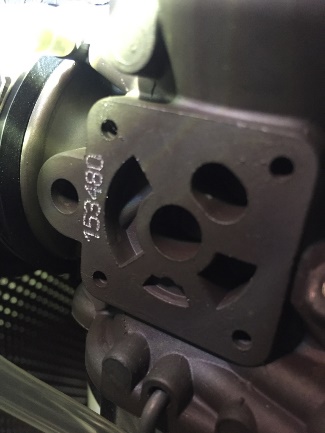 Seriennummern___ ___ ___ ___ ___ ___ (linker Vergaser)___ ___ ___ ___ ___ ___ (linker Vergaser)Seriennummern___ ___ ___ ___ ___ ___ (rechter Vergaser)___ ___ ___ ___ ___ ___ (rechter Vergaser)Gesamtbetriebszeit_____ Std. (linker Vergaser)_____ Std. (linker Vergaser)Gesamtbetriebszeit_____ Std. (rechter Vergaser)_____ Std. (rechter Vergaser)Baujahr_____ / _____ (Monat/Jahr linker Vergaser)_____ / _____ (Monat/Jahr linker Vergaser)Baujahr_____ / _____ (Monat/Jahr rechter Vergaser)_____ / _____ (Monat/Jahr rechter Vergaser)Grundüberholung_____ . _____ . _____ (Datum linker Vergaser)_____ . _____ . _____ (Datum linker Vergaser)Grundüberholung_____ . _____ . _____ (Datum rechter Vergaser)_____ . _____ . _____ (Datum rechter Vergaser)Überholung durch IHB / LTB Hersteller Rotax Motorwart Halter SonstigeIHB = InstandhaltungsbetriebLTB = Luftfahrttechnischer BetriebPrüfbericht liegt vor Ja          Nein Ja          NeinFalls “Ja” bitte mitsendenAustausch_____ . _____ . _____ (Datum linker Vergaser)_____ . _____ . _____ (Datum linker Vergaser)Austausch_____ . _____ . _____ (Datum rechter Vergaser)_____ . _____ . _____ (Datum rechter Vergaser)Austausch durch IHB / LTB Hersteller Rotax Motorwart Halter SonstigeIHB = InstandhaltungsbetriebLTB = Luftfahrttechnischer BetriebPrüfbericht liegt vor Ja          Nein Ja          NeinFalls “Ja” bitte mitsendenSchwimmer getauscht Ja          Nein Ja          NeinSchwimmer getauscht_____ . _____ . _____ (Datum linker Vergaser)_____ . _____ . _____ (Datum linker Vergaser)Schwimmer getauscht_____ . _____ . _____ (Datum rechter Vergaser)_____ . _____ . _____ (Datum rechter Vergaser)Austausch durch IHB / LTB Hersteller Rotax Motorwart Halter SonstigeIHB = InstandhaltungsbetriebLTB = Luftfahrttechnischer BetriebPrüfbericht liegt vor Ja          Nein Ja          NeinFalls “Ja” bitte mitsendenSynchronisation_____ . _____ . _____ (Datum) _____ . _____ . _____ (Datum) Synchronisation durchgeführt von IHB / LTB Hersteller Rotax Motorwart Halter SonstigeIHB = InstandhaltungsbetriebLTB = Luftfahrttechnischer BetriebMethode mechanisch        pneumatisch mechanisch        pneumatischFüllstand der SchwimmerkammerWaren beide Schwimmerkammern gleich gefüllt?Waren beide Schwimmerkammern gleich gefüllt?Kann nur direkt nach dem Ereignis geprüft werden 
(kein nochmaliges Anlassen des 
Motors)Füllstand der Schwimmerkammer Ja          NeinBei „NEIN“, bitte erläuternKann nur direkt nach dem Ereignis geprüft werden 
(kein nochmaliges Anlassen des 
Motors)Füllstand der SchwimmerkammerKann nur direkt nach dem Ereignis geprüft werden 
(kein nochmaliges Anlassen des 
Motors)SchwimmergewichteSchwimmer links:      ____,____ GrammSchwimmer rechts:    ____,____ GrammSchwimmer links:      ____,____ GrammSchwimmer rechts:    ____,____ GrammKann nur direkt nach dem Ereignis geprüft werden 
(kein nochmaliges Anlassen des 
Motors)AuspuffanlageAuspuffanlageAuspuffanlageHinweiseHerstellerArt Original*       Nachrüstung Austausch    Umrüstung Original*       Nachrüstung Austausch    Umrüstung* Lt. Hersteller des LuftfahrzeugesBaujahr / Alter Lt. Zelle Lt. Motor_____ JahreMotorbuch / Rechnung LTBWartung durch IHB / LTB Hersteller Rotax Motorwart Halter SonstigeIHB = InstandhaltungsbetriebLTB = Luftfahrttechnischer BetriebPrüfbericht liegt vor Ja          Nein Ja          NeinFalls “Ja” bitte mitsendenAuspuffBoroskope-Check Ja          NeinBei „Ja“, bitte AngebenSichtkontrolle auf lose oder beschädigte InnenblecheAuspuffBoroskope-CheckDatum____.____.____Sichtkontrolle auf lose oder beschädigte InnenblecheKontrolle durch IHB / LTB Hersteller Rotax Motorwart Halter SonstigeIHB = InstandhaltungsbetriebLTB = Luftfahrttechnischer BetriebPrüfbericht liegt vor Ja          Nein Ja          NeinFalls “Ja” bitte mitsendenPropellerPropellerHinweiseHerstellerLt. MotorbuchSeriennummerLt. MotorbuchArt 2-Blatt        3-Blatt       4-BlattFunktion Constant-Speed       Verstellprop CS-elektrisch            CS-manuell  * Lt. Hersteller des LuftfahrzeugesEinbau Hersteller          AustauschLetzte Kontrolle_____ . _____ . _____ (Datum)Prüfbericht liegt vor Ja          NeinFalls “Ja” bitte mitsendenKraftstoffsystemKraftstoffsystemHinweiseMechanische PumpeMechanische PumpeMechanische PumpeHersteller Rotax       Anderer Hersteller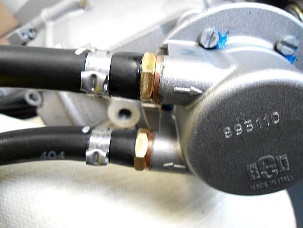 Seriennummer___ ___ ___ ___ ___ ___ (Nur 912/914)Austausch Ja          Nein  Service BulletinsAlert Service Bulletins Ja          Nein        UnbekanntService Bulletins Ja          Nein        UnbekanntWurden alleBulletins berücksichtigt?Veröffentlicht aufflyrotax.comElektrische PumpeElektrische PumpeElektrische PumpeHerstellerSeriennummer___ ___ ___ ___ ___ ___ Vorhanden seit_____ / _____ (Monat/Jahr)KraftstoffKraftstoffKraftstoffSorte (Oktan) 81     82   91 92     98 Mogas   100LL Avgas
 Einzelne Spritsorten „gemischt“Tankstellenbetreiber / zum Zeitpunkt des Ereignisses. Hauptbestandteil der SpritsorteWurde Winterkraftstoff oder Kraftstoff mit Additiven vernwendet? Ja          Nein  AnsaugsystemAnsaugsystemHinweiseArt Luftfilter        AirboxWenn “Airbox” gewählt wurde, bitte weitere Fragen beantwortenWenn “Airbox” gewählt wurde, bitte weitere Fragen beantwortenZustand Original*       Nachrüstung Austausch    Umrüstung* Lt. Hersteller des LuftfahrzeugesFilterreinigungen Ja       Nein      Nicht bekannt   Bei WartungenBeschreibungBeschreibungBeschreibungFragenAntwortenAntwortenAnlassprobleme des Motors Nein        JaWenn „Ja“, welche? Nein        JaWenn „Ja“, welche?Anlassprobleme des MotorsAuffälligkeiten beim Run-up Nein        JaWenn „Ja“, welche? Nein        JaWenn „Ja“, welche?Auffälligkeiten beim Run-upBetriebstemperaturenÖltemperatur_____ °CelsiusBetriebstemperaturenKühlwasser_____ °CelsiusBetriebsdruck Öldruck_____ BarMotordrehzahl Vor Eintritt________ U/minMotordrehzahl Bei Eintritt________ U/minMotordrehzahl Danach________ U/minEreignis in/ab welcher HöheAbheben________ m/ftEreignis in/ab welcher HöheSteigflug________ m/ftEreignis in/ab welcher HöheReiseflug________ m/ftFluglage beim Ereigniseintritt☐ Geradeaus Neigungswinkel ca._________ GradFluglage beim Ereigniseintritt☐ Linkskurve      Neigungswinkel ca._________ GradFluglage beim Ereigniseintritt☐ Rechtskurve     Neigungswinkel ca._________ GradEreignis beim Touch and go (T/G) Nein        JaWenn „Ja“ bitte weiter beantworten Nein        JaWenn „Ja“ bitte weiter beantwortenT/G zuvor (Anzahl)_____ T/G Vorher Störungsfrei  Ja        NeinVergaservorwärmung im Anflug aktiviert Ja        Nein UngewissVergaservorwärmung beim Durchstarten deaktiviert Ja        Nein UngewissChoke gezogen Ja        Nein UngewissFlugzeugneigungin Geradeausflug Ja        Nein UngewissEreignis beim Reiseflug Nein        JaWenn „Ja“ bitte weiter beantworten Nein        JaWenn „Ja“ bitte weiter beantwortenGas gegeben Ja        Nein UngewissGas zurückgenommen Ja        Nein UngewissChoke gezogen Ja        Nein UngewissVergaservorwärmung gezogen Ja        Nein UngewissFlugzeugneigungin Geradeausflug Ja        Nein UngewissEreignis beim Anflug Nein        JaWenn „Ja“ bitte weiter beantworten Nein        JaWenn „Ja“ bitte weiter beantwortenGas gegeben Ja        Nein UngewissGas zurückgenommen Ja        Nein UngewissChoke gezogen Ja        Nein UngewissVergaservorwärmung gezogen Ja        Nein UngewissFlugzeugneigungin Geradeausflug Ja        Nein UngewissDauer des Ereignisses_______ Sekunden      Ungewiss_______ Sekunden      UngewissPersönliche Beendigung Nein        JaWenn „Ja“ bitte erläutern (Welche Aktion?) Nein        JaWenn „Ja“ bitte erläutern (Welche Aktion?)Persönliche BeendigungStörungsfreie Landung Nein        JaWenn „Nein“ bitte erläutern Nein        JaWenn „Nein“ bitte erläuternStörungsfreie LandungWiederholungsfälle Nein        JaWenn „Ja“ bitte erläutern Nein        JaWenn „Ja“ bitte erläuternWiederholungsfälleUrsachenUrsachenUrsachenHinweiseGibt es gesicherte Erkenntnisse, die zu dem Ereignis geführt haben?Falls es Berichte gibt, bitte mitsendenWurden einzelne 
Bauteile nach dem 
Ereignis externgeprüft? Ja          Nein Ja          NeinFalls“Ja” bitte Berichte mitsendenSehen Sie Probleme der Verbesserungspotential bei der Beachtung der Vorgaben des Flughandbuches?Daily Check Ja        NeinWenn ja, 
welche?Sehen Sie Probleme der Verbesserungspotential bei der Beachtung der Vorgaben des Flughandbuches?Vorflugkontrolle Ja        NeinWenn ja, 
welche?Sehen Sie Probleme der Verbesserungspotential bei der Beachtung der Vorgaben des Flughandbuches?Betriebsgrenzen Ja        NeinWenn ja, 
welche?Sehen Sie Probleme der Verbesserungspotential bei der Beachtung der Vorgaben des Flughandbuches?Kraftstoffmanagement Ja        NeinWenn ja, 
welche?Sehen Sie Probleme der Verbesserungspotential bei der Beachtung der Vorgaben des Flughandbuches?Vergaservorwärmung Ja        NeinWenn ja, 
welche?Sehen Sie Probleme der Verbesserungspotential bei der Beachtung der Vorgaben des Flughandbuches?Verstellpropeller Ja        NeinWenn ja, 
welche?Sehen Sie Probleme der Verbesserungspotential bei der Beachtung der Vorgaben des Flughandbuches?Abkühlung des Motors Ja        NeinWenn ja, 
welche?Sehen Sie Probleme der Verbesserungspotential bei der Beachtung der Vorgaben des Flughandbuches?…. sonstiges Ja        NeinWenn ja, 
welche?Rotax allgemeinRotax allgemeinHinweiseGab es Schriftwechsel mit Rotax?
Wie war der Umgang?Freiwillige AngabeWie war die Qualität der Ersatzteile?Freiwillige AngabeGab es eine Kulanz-
Abwicklung seitens Rotax?Freiwillige AngabeAufnahmen frontallinksrechtsobenuntenMotor*XXXXVergaser L / RXXXAuspufftopfXXXXZustimmung der Weitergabe Ihrer DatenZustimmung der Weitergabe Ihrer DatenIch/Wir sind damit einverstanden, dass meine/unsere persönlichen Daten zwecks Rücksprache weiter-       gegeben dürfen. Ja        Nein